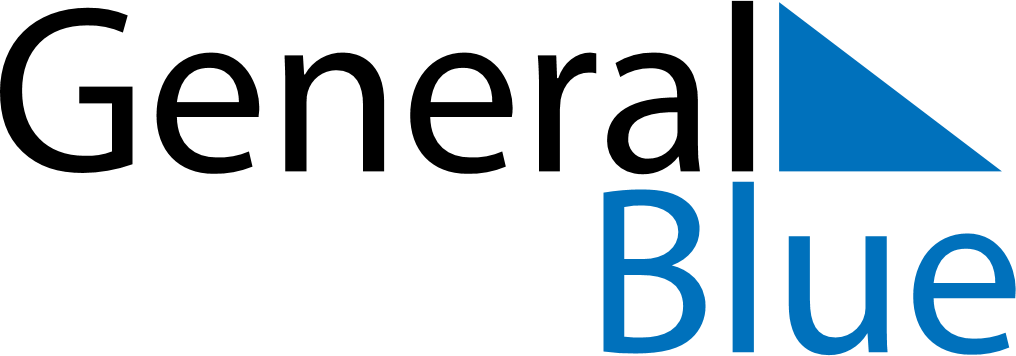 April 2025April 2025April 2025April 2025TanzaniaTanzaniaTanzaniaSundayMondayTuesdayWednesdayThursdayFridayFridaySaturday123445678910111112Karume Day1314151617181819Good FridayGood Friday2021222324252526Easter SundayEaster MondayUnion Day27282930